Ενημερωτικό του Εκπαιδευτικού Οργανισμού «ΔΗΜΗΤΡΑ» και του «ICBS Business College»----- Προωθημένο μήνυμα -----Από: Eleni Tsirgoula <tsirgoula@dimitra.gr>Προς: atsirgoulas@yahoo.gr <atsirgoulas@yahoo.gr>Στάλθηκε: Παρασκευή, 20 Αυγούστου 2021, 04:37:52 μ.μ. EESTΘέμα: ΔΗΜΗΤΡΑ ΕΣ Α.Ε._ΕΠΙΣΤΟΛΗ ΠΡΟΣ Ε.Ε.Τ.Ε.ΜΠρος:  Ε.Ε.Τ.Ε.ΜΑξιότιμε κ. Αχιλλέα Τσιργούλα, Πρόεδρε του Επιστημονικού και Επαγγελματικού ενιαίου φορέα οργάνωσης και εκπροσώπησης των Μηχανικών του Τεχνολογικού Τομέα Ανώτατης Εκπαίδευσης (Τ.Ε.Ι, Α.Σ.ΠΑΙ.Τ.Ε) – Ε.Ε.Τ.Ε.Μ ,με την παρούσα θα θέλαμε να σας ενημερώσουμε σχετικά με την έναρξη συνεργασίας του Οργανισμού μας με το ICBS Business College, για την υλοποίηση προπτυχιακών και μεταπτυχιακών προγραμμάτων.Ο Εκπαιδευτικός Οργανισμός «ΔΗΜΗΤΡΑ» και το «ICBS Business College», με περισσότερο από τριάντα χρόνια εμπειρίας στο χώρο της Eκπαίδευσης και Kατάρτισης, χαράζουν  νέα πορεία στον εκπαιδευτικό χάρτη, ενώνοντας τις δυνάμεις τους για την δημιουργία του πιο σύγχρονου Κολλεγίου στην Ελλάδα, με παρουσία σε Αθήνα, Θεσσαλονίκη, Λάρισα και Βόλο αλλάζοντας τα δεδομένα και τις απαιτήσεις στον χώρο της Eκπαίδευσης.Το ICBS Business College με ιστορία μεγαλύτερη των 40 ετών, με περισσότερους από 10.000 αποφοίτους και βαθύ αποτύπωμα στον χώρο των επιχειρησιακών σπουδών, προσφέρει ευρεία γκάμα προπτυχιακών και μεταπτυχιακών σπουδών με την σφραγίδα του Πανεπιστημίου του «WINCHESTER», με μεγάλη αναγνώριση από την αγορά εργασίας.Κατέχοντας ηγετική θέση για περισσότερα από 15 χρόνια στον χώρο των μεταπτυχιακών σπουδών, δημιουργώντας επαγγελματίες και υψηλόβαθμα στελέχη, που εργάζονται με επιτυχία στις μεγαλύτερες επιχειρήσεις.Το ICBS Business College επενδύει συνεχώς στην Ακαδημαϊκή Αριστεία, με πρωταγωνιστή το ισχυρό Ακαδημαϊκό του Συμβούλιο και βασικούς συντελεστές τα μέλη του διδακτικού προσωπικού. Με  επενδύσεις στην Έρευνα και την καινοτομία, το Κολλέγιο εκπαιδεύει τους επιστήμονες του αύριο και γίνεται καταλύτης για την προσωπική, κοινωνική και επιχειρηματική ανάπτυξη, προσφέροντας καινοτόμες εκπαιδευτικές υπηρεσίες υψηλής ποιότητας.Μέσα από την στρατηγική συνεργασία με τον Εκπαιδευτικό Οργανισμό «ΔΗΜΗΤΡΑ» ενισχύεται το «Κέντρο Επιχειρηματικότητας και Καινοτομίας – Entrepreneurship & Innovation Center» και επενδύει στην αγορά της επαγγελματικής κατάρτισης, με στόχο να καταρτίζει τους επιστήμονες του αύριο και να τους συνδέει άμεσα με την αγορά εργασίας μέσω της υψηλού επιπέδου εκπαίδευσης, που τους προσφέρει.Το Κολλέγιο προσφέρει προπτυχιακά και μεταπτυχιακά προγράμματα στην Ελληνική γλώσσα στον τομέα της Διοίκησης των Επιχειρήσεων της Πληροφορικής και των Ανθρωπιστικών σπουδών, τόσο δια ζώσης όσο και μέσω e-learning. Οι τίτλοι σπουδών απονέμονται απευθείας από το συνεργαζόμενο Κρατικό Βρετανικό Πανεπιστήμιο «UNIVERSITY OF WINCHESTER», είναι ισότιμοι με τίτλους σπουδών των Ελληνικών Πανεπιστημίων και αναγνωρίζονται τόσο στον ιδιωτικό τομέα, όσο και στο Δημόσιο για πρόσληψη (ΑΣΕΠ).Στα πλαίσια της νέας αυτής συνεργασίας, επιθυμούμε να πραγματοποιήσουμε συνάντηση μαζί σας προς ενημέρωση και με μεγάλη μας χαρά να σας παρουσιάσουμε τα νέα εκπαιδευτικά προγράμματα του Οργανισμού.Με εκτίμηση για το Διοικητικό Συμβούλιο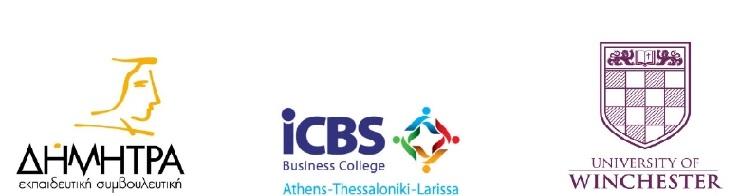 Παραμένω στην διάθεσή σας για περαιτέρω πληροφορίες.Έλενα Τσιργούλα|Elena TsirgoulaΠαράρτημα ΒόλουΦερών 65 | 65 Feron str.383 34 Βόλος | 383 34 Volos, GreeceT. +30 24210 38333 (600) F: +30 24210 38334M: +30 6972386082www.dimitra.gr